HOLY HOLY user-notes: ;commentary: ;annotation:4;centering-scheme: english;%fontsize: 12;%spacing: vichi;%font: palatino;%width: 3.5;%height: 11;%%(c3)Ho-(gfg_f_) ly,(e) (,) Ho-(gfg_f_) ly,(e)  (, )Ho-(e) ly(g) Lord(iji) (,) God(ih) of(j) hosts.(ivivhg) (::) Heav-(fj_/kv) en(j) and(j) earth(ihi.) (,)  are(gh) full(iji) of(h) your(f) glo-(gf)ry.(e.) (::) Ho-(e) sa-(ei~)na(iivh) in(ih) the(j) high-(iji/ig) est.(g.) (::)  Bles-(fj_/kv)sed(j) is(i) he(ji) who(h) comes(iji.) (,) in(g) the(h) name(i) of(h) the(f) Lord.(ghg.)(::)  Ho-(e) sa-(ei~)na(iivh) in(ih) the(j) high-(iji/ig) est.(g.) (::)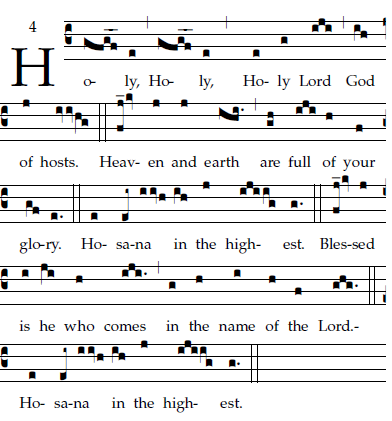 